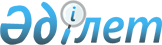 О признании утратившим силу решения Сарыагашского районного маслихата от 28 марта 2019 года № 36-332-VI "О повышении базовых ставок земельного налога и ставок единого земельного налога на не используемые земли сельскохозяйственного назначения"Решение Сарыагашского районного маслихата Туркестанской области от 22 декабря 2021 года № 16-112-VII. Зарегистрировано в Министерстве юстиции Республики Казахстан 27 декабря 2021 года № 26080
      В соответствии со статьей 27 Закона Республики Казахстан "О правовых актах", Сарыагашский районный маслихат РЕШИЛ:
      1. Признать утратившим силу решение Сарыагашского районного маслихата "О повышении базовых ставок земельного налога и ставок единого земельного налога на не используемые земли сельскохозяйственного назначения" от 28 марта 2019 года № 36-332-VI (зарегистрировано в Реестре государственной регистрации нормативных правовых актов за № 5003).
      2. Государственному учреждению "Аппарат Сарыагашского районного маслихата" в порядке, установленном законодательством Республики Казахстан, обеспечить:
      1) государственную регистрацию настоящего решения в Министерстве юстиции Республики Казахстан;
      2) размещение настоящего решения на интернет-ресурсе Сарыагашского районного маслихата после его официального опубликования.
      3. Настоящее решение вводится в действие по истечении десяти календарных дней после дня его первого официального опубликования.
					© 2012. РГП на ПХВ «Институт законодательства и правовой информации Республики Казахстан» Министерства юстиции Республики Казахстан
				
      Секретарь районного маслихата

С. Таскулов
